WALD, WILD UND WASSER 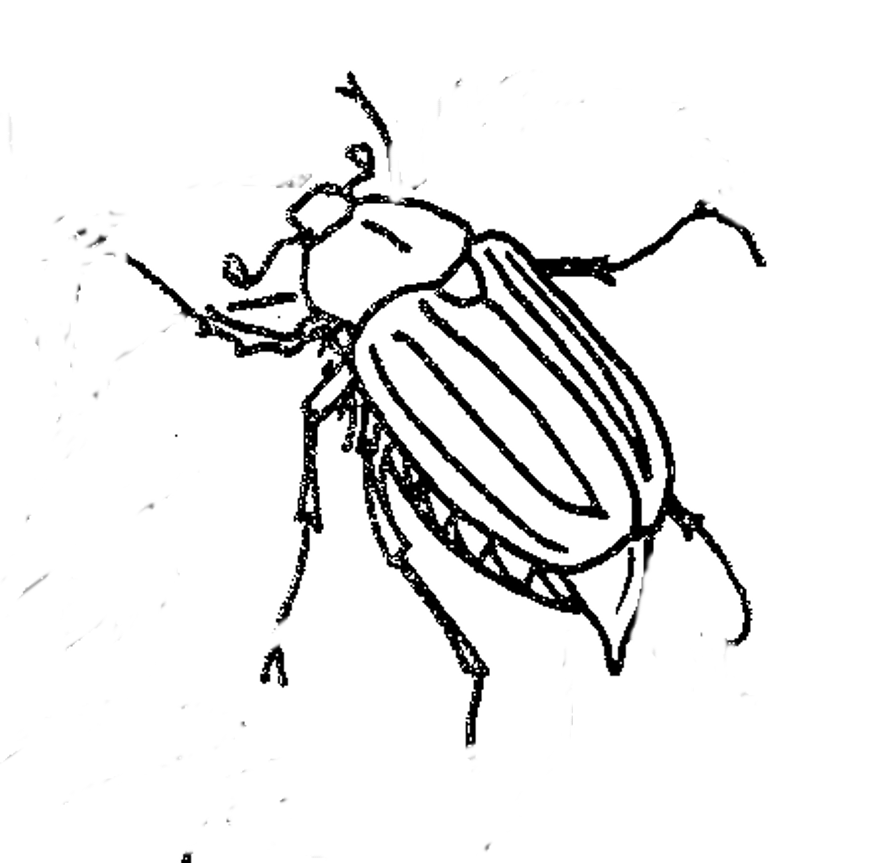 Maikäfer >> Entwicklung  >> Arbeitsblatt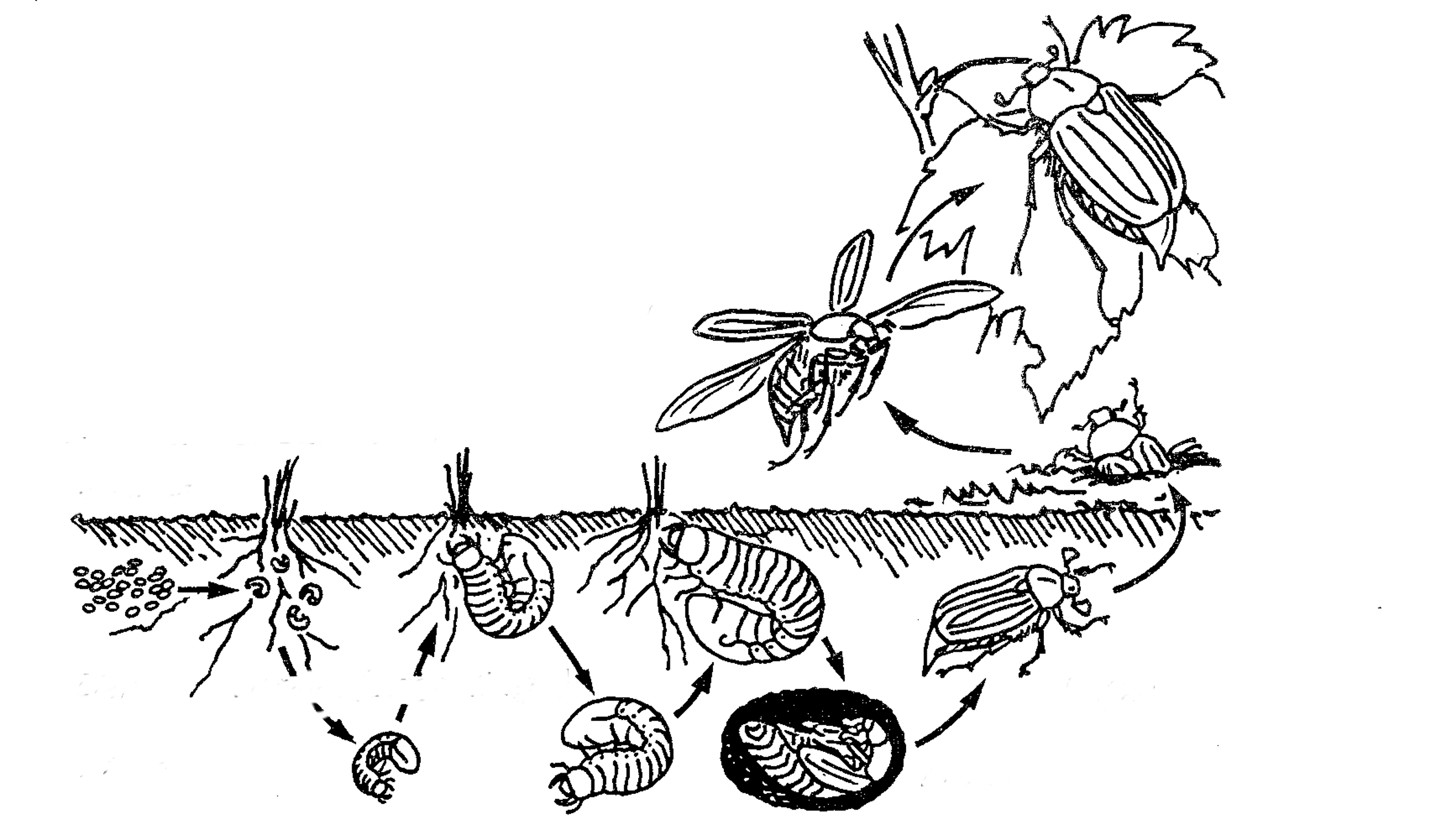 WALD, WILD UND WASSER Maikäfer >> Entwicklung  >> Arbeitsblatt >> Lösung